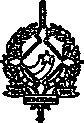 GOVERNO DO ESTADO DE RONDÔNIAGOVERNADORIADECRETO N° 1943   DE   15   DE MARÇO DE 1984O GOVERNADOR DO ESTADO DE RONDÔNIA, no uso de suas atribuições legais,DECRETA:Art. 1° - Fica alterada a Programação das Quotas Trimestrais no Orçamento Vigente da Secretaria de Estado do Interior e Justiça, estabelecida pelo Decreto n° 1.800 de 28 de dezembro de 1983, conforme discriminação:I TRIMESTREII TRIMESTREIII TRIMESTREIV TRIMESTRETOTAL374.315.000,00223.712.000,0091.335.000,0074.057.000,00763.419.000,00Art. 2° - Este Decreto entrará em vigor na data de sua publicação.JANILENE VASCONCELOS DE MELO GOVERNADORA EM EXERCÍCIO